Publicado en Málaga el 14/07/2017 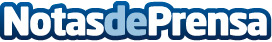 Un innovador remedio contra el cólico del lactanteUna empresa malagueña, Okene Bebé, ha desarrollado un remedio natural contra el cólico del lactante. Una patología sin una etiología definida pero que trae de cabeza a los padres de bebés de pocos meses de vidaDatos de contacto:Okene Bebé SLNota de prensa publicada en: https://www.notasdeprensa.es/un-innovador-remedio-contra-el-colico-del Categorias: Infantil Medicina alternativa http://www.notasdeprensa.es